Mujeeb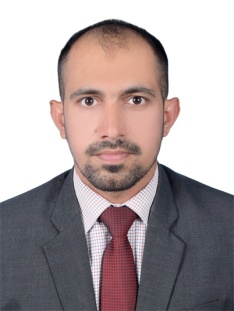 Mujeeb.361958@2freemail.com Professional SummaryAs you will note, my resume shows that I completed my Masters. My student teaching experience includes lesson development, assertive discipline techniques, student tutoring and student performance evaluations. I am confident that I can meet the requirements of a demanding teaching position and contribute in a positive manner to your scholastic objectives.Experiencesat Cadet College Skardu, Gilgit-Baltistan, PakistanInstitution ProfileCadet College Skardu is a well known and well established institution of Gilgit Baltistan and all over the country Pakistan. This institution is a boarding institution where students come from all over Pakistan. A serving Brigadier of Pakistan Army runs this institution as the principal. This institution is the symbol of harmony because of the cadets from every part of country with different religions, sects and cultures. In Cadet College Skardu, a student gets admission for class 8th and passes out after taking exams of intermediate.ResponsibilitiesPreparation and delivery of daily lesson in the classArrangement of activities in the class to improve four basic skills – Reading, Writing, Listening and SpeakingMaintaining and recording the students’ performance in the classArrangement of tests and scheduled exams for the evaluation of studentsDaily visit in the hostel of students to check their lay out and cleanliness in their roomsWeekly visit in the Mess to check discipline of the students while having mealPresence in the grounds during Game Time to supervise the studentsPresence in the hostel to supervise the studying students during Prep TimeParticipation in Co-curricular and Extra-curricular activities to supervise the studentsGuiding and counseling of the students in academics and disciplinary matters.Extra AppointmentsAssistant House MasterPresident of English Drama ClubMember of Event Organizing CommitteeMember of English Debate Clubat Army Public School and College System, Bahawalpur, Punjab, PakistanInstitution ProfileArmy Public School and College System is a well known and established institution in all over Pakistan. It is a chain institution situated in all over the country with many campuses. Syllabus and Calendar of Events are monitored by Head Office of ASPACS under the administration of Pakistan Army.ResponsibilitiesPreparation and delivery of daily lesson in the classArrangement of activities in the class to improve four basic skills – Reading, Writing, Listening and SpeakingMaintaining and recording the students’ performance in the classArrangement of tests and scheduled exams for the evaluation of studentsParticipation in Co-curricular and Extra-curricular activities to supervise the studentsGuiding and counseling of the students in academics and disciplinary mattersDirecting managing the appointments of students to maintain discipline among the studentsExtra AppointmentsDirector of Proctorial BoardIn-charge of Students AffairMember of Event Organizing CommitteeMember of English Debates ClubMember of English Societyat Moon System of Education and Colleges, Bahawalpur, Punjab, PakistanInstitution ProfileMoon System of Education and Colleges is a well known and well established institution in Bahawalpur as well as other cities of Punjab. This institution is being run by some experienced and devoted professors of the city. This institution is getting its fame in other cities as well. It has other campuses in different cities.ResponsibilitiesPreparation and delivery of daily lesson in the classArrangement of activities in the class to improve four basic skills – Reading, Writing, Listening and SpeakingMaintaining and recording the students’ performance in the classArrangement of tests and scheduled exams for the evaluation of studentsParticipation in Co-curricular and Extra-curricular activities to supervise the studentsGuiding and counseling of the students in academics and disciplinary mattersAcademicsat Islamia University of Bahawalpur, Bahawalpur, Punjab, Pakistan
English(Linguistics) which also includes contents of TEFL and Literature.at Islamia University of Bahawalpur, Bahawalpur, Punjab, Pakistan
Major Subjects: Islamic History, Persian and Arabicat Govt. Post Graduate College, Bahawalpur, Punjab, Pakistan
Major Subjects: Islamic History, H&P Education and Arabicat Govt. Abbasia Higher Secondary School, Bahawalpur, Punjab, Pakistan
Major Subjects: Physics, Chemistry and BiologySkillswith Above 9 years of experience, Currently usedwith Above 6 year(s) of experience, Currently usedInterestsLanguagesLecturer (English Language & Literature)Classes: 8-124th Nov 2013 to 16th March 2017 Lecturer (English Language & Literature)Classes: 9-12 & O-Level29th Aug 2012 to 3rd November 2013 Subject Teacher (English Language & Literature)Classes: 9-111st Oct 2011 to 28th Aug 2012 MA English (Linguistics)Aug 2012GraduationSep 2008IntermediateSep 2003MatriculationAug 2001Computer Operating and Microsoft OfficeLevel: ExpertEnglish Language CourseLevel: ExpertTeachingReadingWriting prose and poetryHikingStage performanceSportsEnglishFluent - Wide KnowledgeUrduFluent - Full Knowledge